PIELIKUMS Nr.4Fasādes karnīzes fotofiksācija administratīvai ēkai Mihoelsa ielā 48, Daugavpilī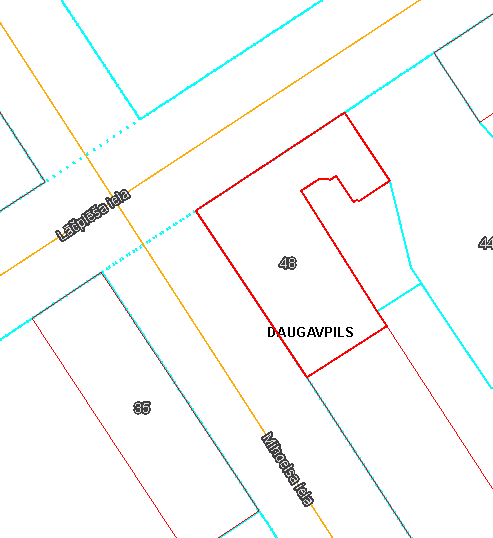 Att.Nr.1. Ēkas izvietojuma shēma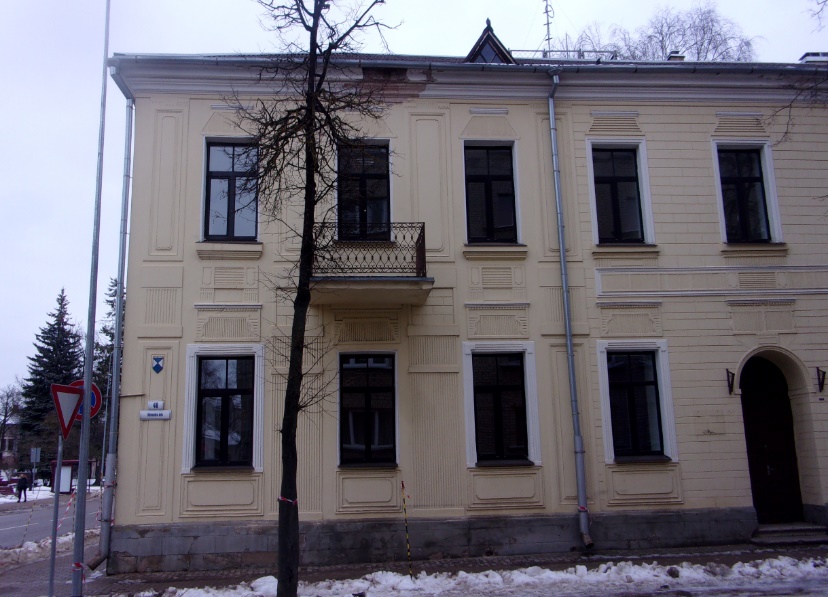 Att.Nr.2. Fasādes/karnīzes bojājums (vieta Nr.1.) no Mihoelsa ielas puses 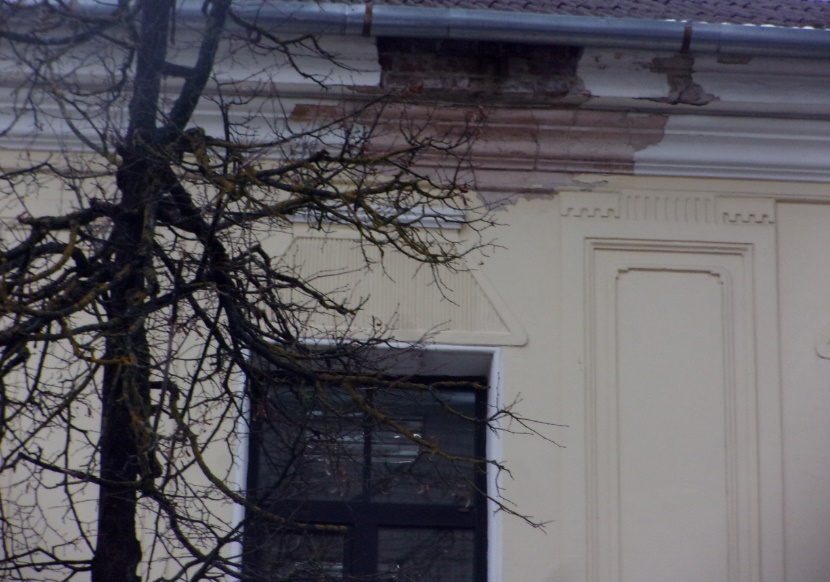 Att.Nr.3. Fasādes/karnīzes bojājums (vieta Nr.1.) no Mihoelsa ielas puses 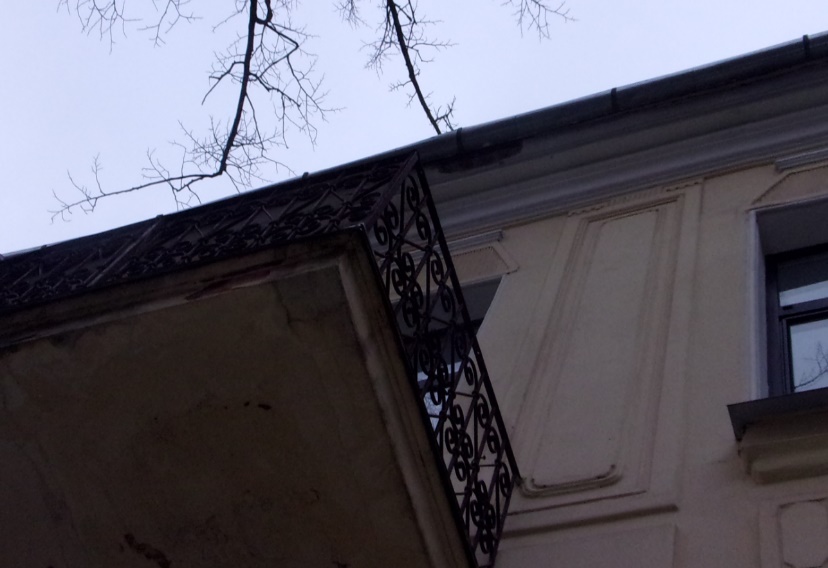 Att.Nr.4. Karnīzes bojājums (vieta Nr.2.) no Mihoelsa ielās puses 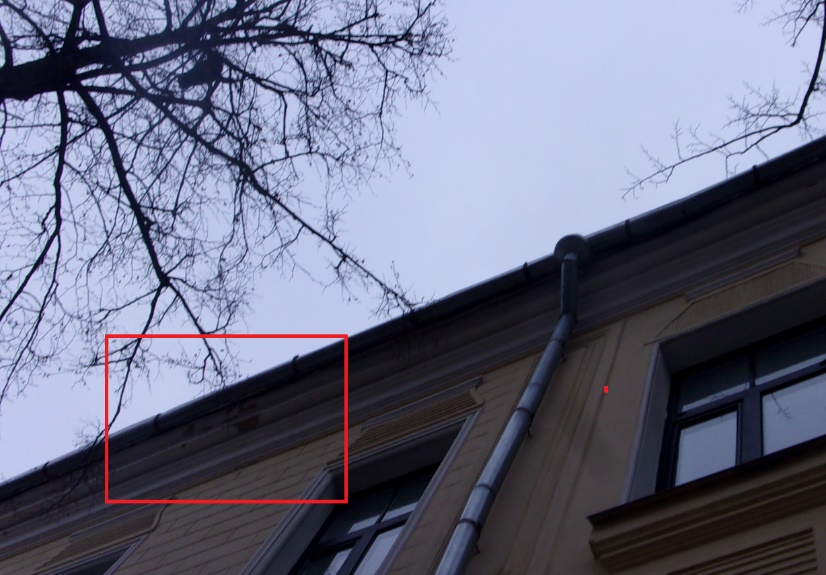 Att.Nr.5. Karnīzes bojājums (vieta Nr.3.) no Mihoelsa ielās puses 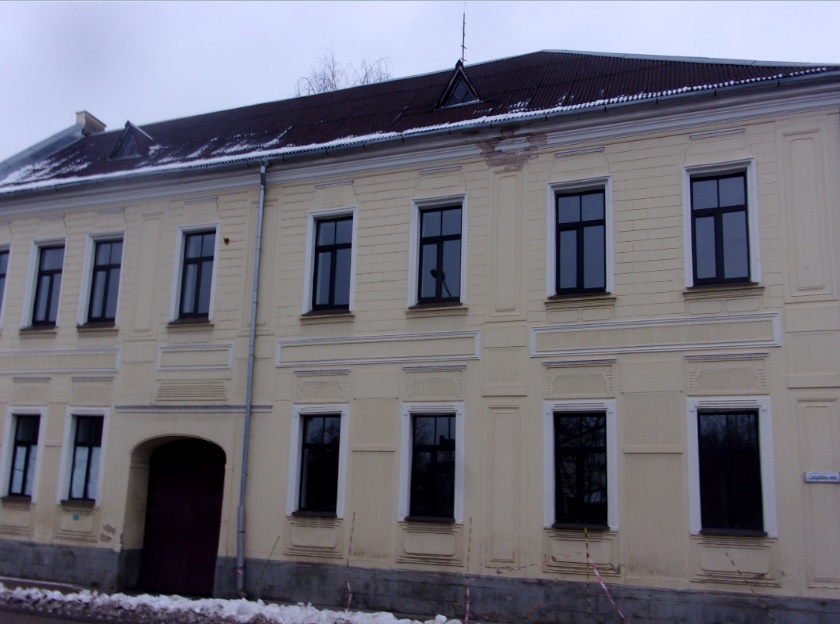 Att.Nr.6. Fasādes/karnīzes bojājums (vieta Nr.4.) no Lāčplēša ielās puses 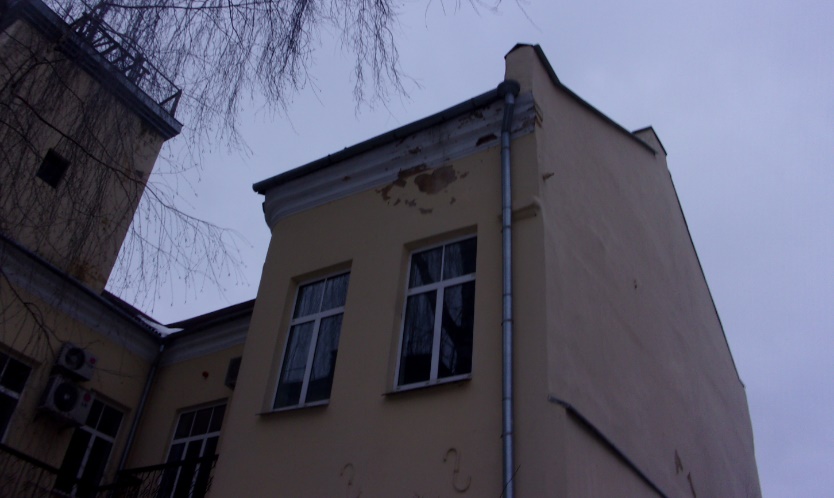 Att.Nr.7. Fasādes/karnīzes bojājums (vieta Nr.5.) no pagalma puses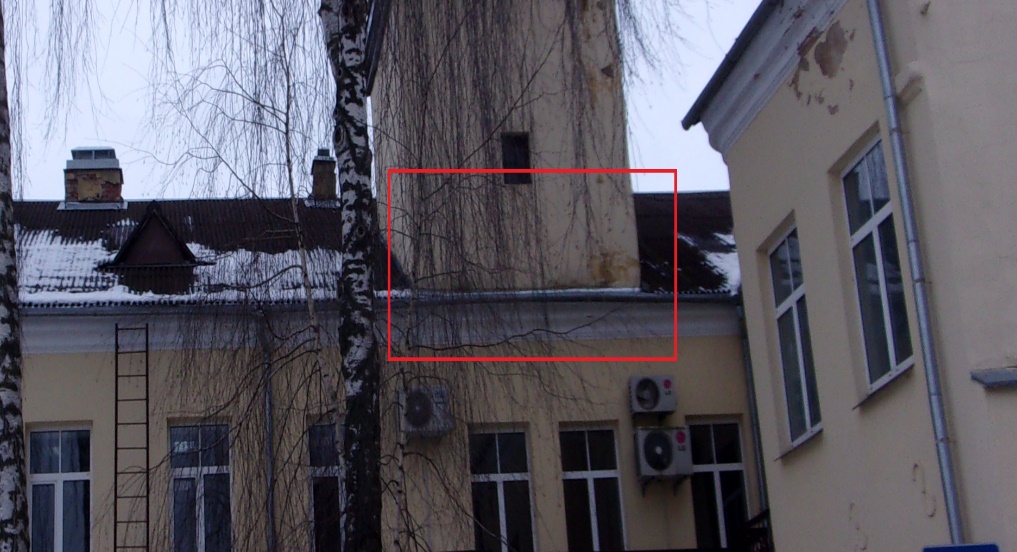 Att.Nr.7. Fasādes/karnīzes bojājums (vieta Nr.6.) no pagalma puses